.LEFT (ROCK FORWARD & LEFT, BRUSH-HOP-STEP), RIGHT (ROCK FORWARD & RIGHT, BRUSH-HOP-STEP)SWIVEL, KICK LEFT, SWIVEL, KICK RIGHT, SWIVEL & SWIVEL & SWIVEL, TURN ¼ LEFT & KICK LEFTVINE RIGHT (CROSS FRONT & FRONT & BACK & STEP FORWARD), STEP FORWARD RIGHT, LOCK, SHUFFLE-LOCK-STEP (RIGHT-LEFT-RIGHT)LEFT (ROCK FORWARD & BACK & BRUSH-HITCH-POINT), LEFT KICK-CROSS -BALL & RIGHT (CROSS-STEP-CROSS, TURNING ½ LEFT)REPEATFinnegan's Run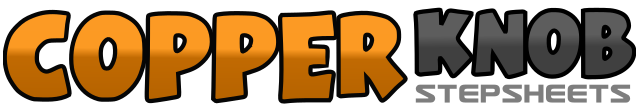 .......Count:32Wall:4Level:Intermediate/Advanced.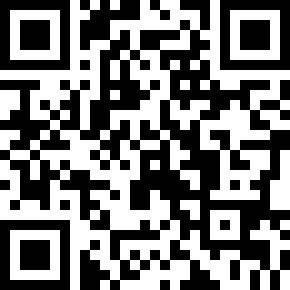 Choreographer:Shannon Finnegan (USA)Shannon Finnegan (USA)Shannon Finnegan (USA)Shannon Finnegan (USA)Shannon Finnegan (USA).Music:Yeah! - Paul BrandtYeah! - Paul BrandtYeah! - Paul BrandtYeah! - Paul BrandtYeah! - Paul Brandt........1&Rock forward on the left foot. Shift weight to the right foot2&Rock left on the left foot. Shift weight to the right foot3&4Brush left foot next to right, hop forward on the right, step forward on the left foot5&Rock forward on the right foot. Shift weight to the left foot6&Rock right on the right foot. Shift weight to the left foot7&8Brush right foot next to left, hop forward on the left, step together on the right foot1&With weight on balls of both feet, swivel both heels left then center2&Kick the left foot forward and then step together with the left foot3&With weight on balls of both feet, swivel both heels right then center4Kick the right foot forward5&6Touch the right toe forward and swivel both heels in, swivel both heels out&7Touch the right back forward and swivel both heels in, swivel both heels out&8Touch the left toe left, pivot ¼ turn to the left and kick the left foot forward. (now facing 9:00)1&Cross the left foot in front of the right, step right with the right foot2&Cross the left foot in front of the right, step right with the right foot3&Cross the left behind the right, step right with the right foot4Step forward on the left foot5-6Step forward on the right foot. Slide the left foot up behind the right foot7&8Step forward on right, slide the left foot up behind the right, step forward on the right1&Rock forward on the left foot. Shift weight to the right foot2&Rock back on the left foot. Shift weight to the right foot3&4Brush the left foot next to the right, lift the left knee, point the left toe out to the left5&Kick the left foot forward, cross left over right6Step out to the right on the ball of the right foot&Take the left foot back and step as you start a ½ turn left. (now facing 7:00)7Cross the right foot over the left&8Step left to the left side. (facing 5:00), cross the right foot over the left (finishing the ½ turn left-facing 3:00)